14  декабря на базе нашего ДОУ прошло методическое объединение учителей – логопедов и учителей – дефектологов  детских садов для детей с нарушениями опорно – двигательного аппарата№№ 47, 145, 158, 231Методическое объединение прошло в форме семинара практикума на тему:« Развитие элементарных математических представлений в интеграции с другими видами деятельности» Свой опыт работы представили специалисты и воспитатели.Учитель – логопед Бреславец О.Я.Учитель – логопед Распопова И.А.Воспитатель Сафонова А.Г. «Формирование логико-математического мышления в речевом развитии дошкольников»Музыкальный руководитель Морозова И.В.Воспитатель Ложкина Т.Н.«Интеграция  математического и музыкального развития»Инструктор по физической культуре Паутова О.В.«Интеграция математического и физического развития»Педагог психолог Гроза О.И.«Сказка в математике»Учитель – дефектолог Заплавская М.М.«Математическое развитие детей 2-3 летнего возраста»Учитель – логопед Ганина М.Р.Учитель-дефектолог Кириллова К.В.«Использование блоков Дьенеша в математическом развитии детей»Учитель – дефектолог Кочикова Е.Н.Учитель – дефектолог Воробьева     И.М.«Цветные счетные  палочки  Кьюзенера  как средство Учитель – дефектолог Елкина М.А.«Использование развивающих игр В.В.Воскобовича  в математическом развитии детей»Учитель – дефектолог Горбунова В.В.«Развитие математических способностей через шахматы»Учитель – дефектолог Шалина А.О.«Использование ИКТ в математическом развитии детей»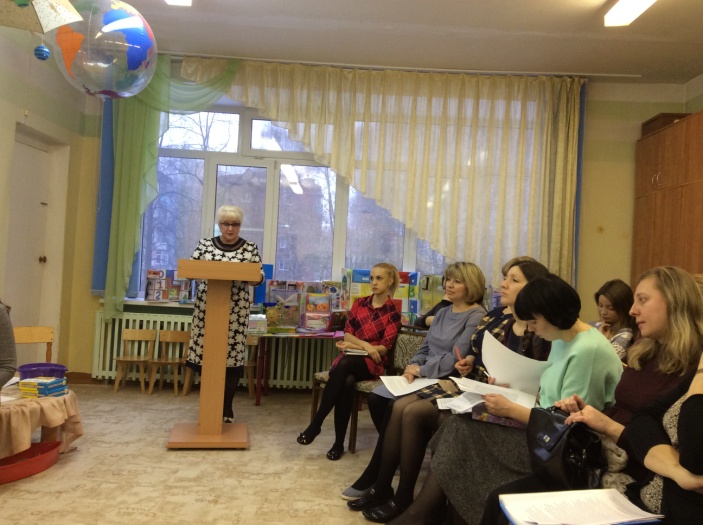 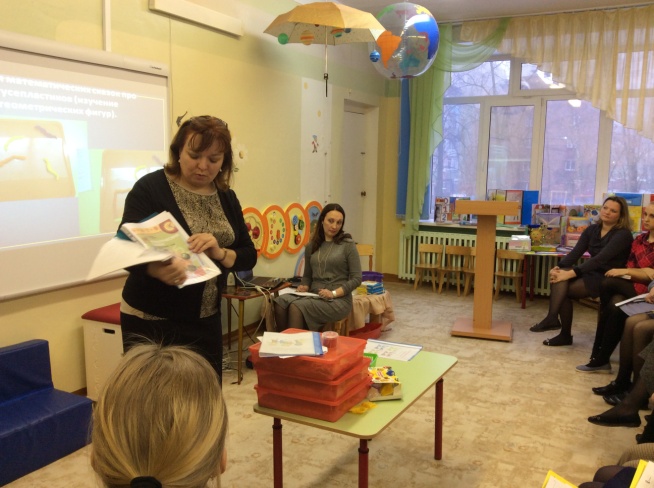 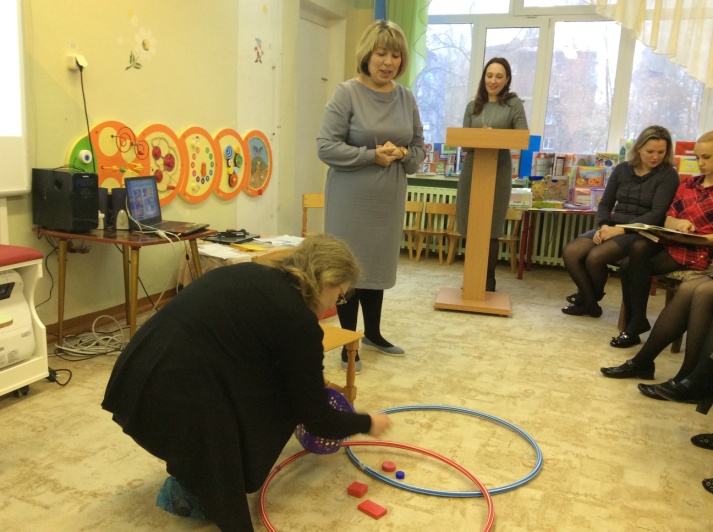 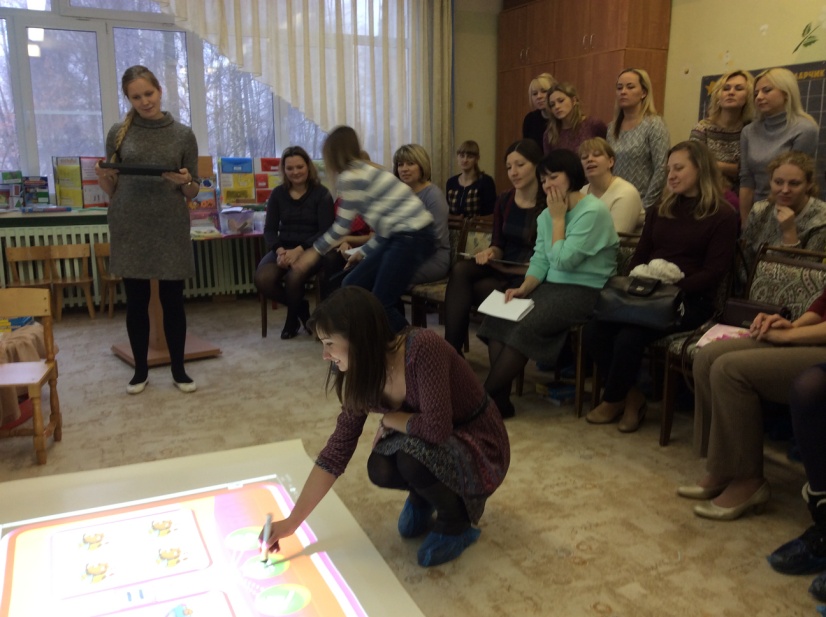 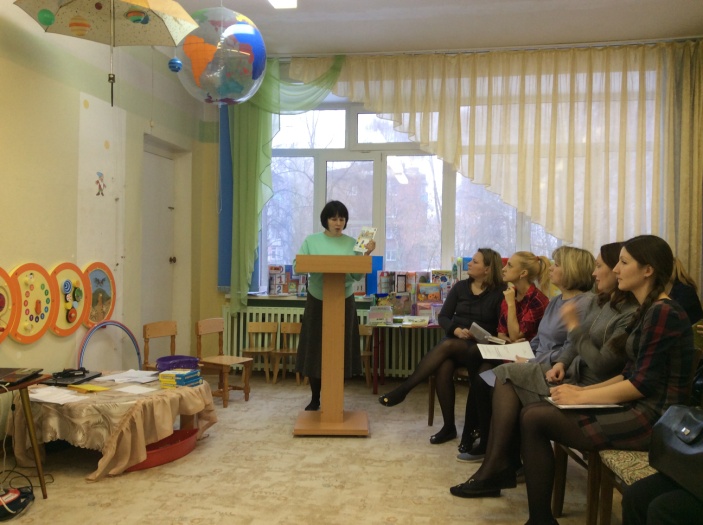 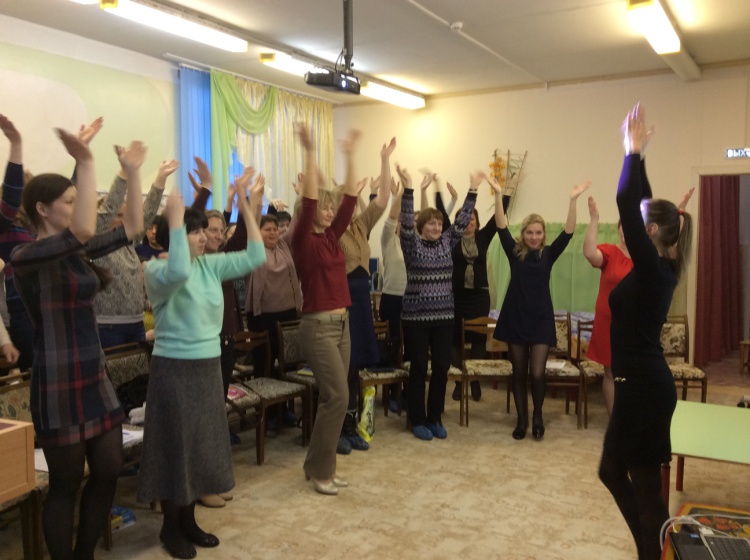 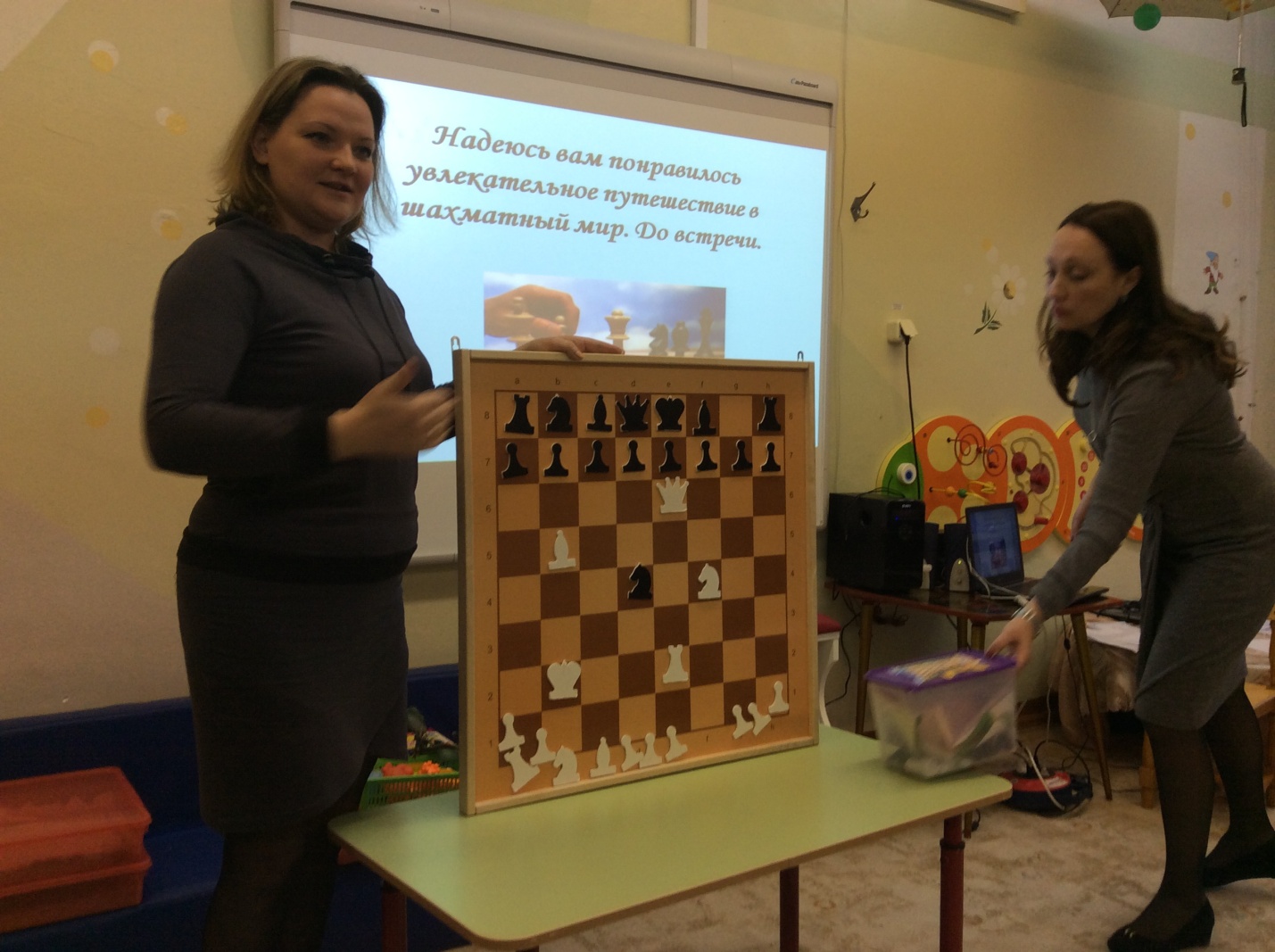 В  рамках семинара – практикума была представлена выставка математических лэпбуков, игр, картотек.